Accountability for Diversity, Equity and Inclusion LeadershipLeaders who support equitable accountability:Demonstrate respect for people and their differencesUnderstand the benefits of a diverse workforceAre trusted and respected by othersInclude and welcome othersWork to understand the perspectives of othersPromote opportunities to experience diversity on campus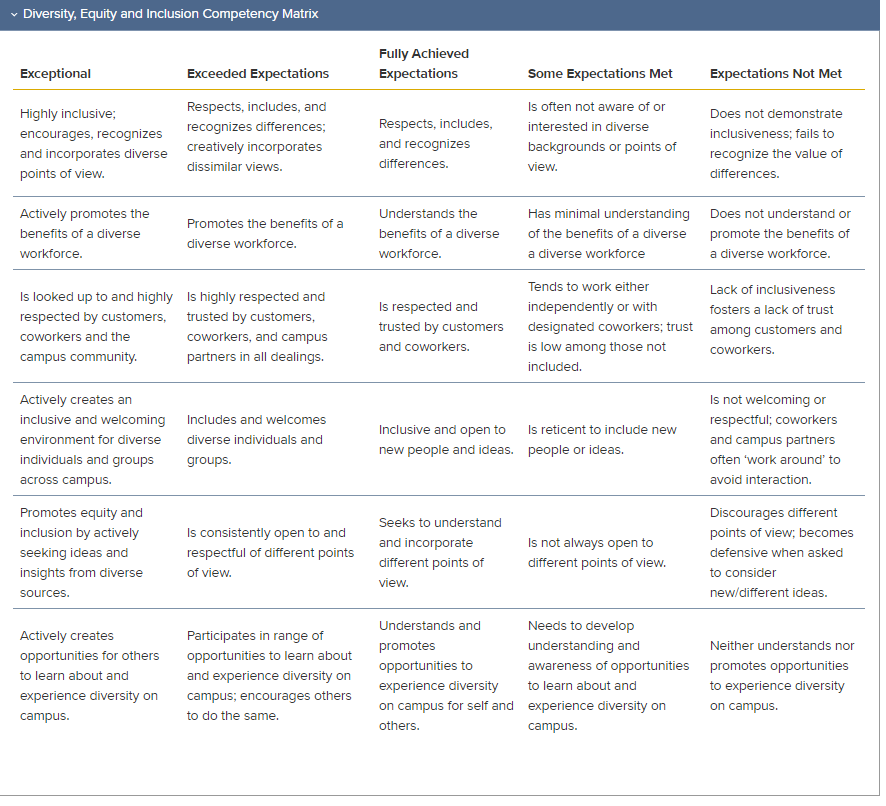 https://hr.ucdavis.edu/performance-appraisals/core-competencies